РЕПУБЛИКА БЪЛГАРИЯ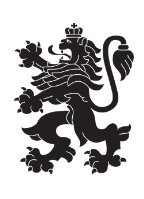 Министерство на земеделието, храните и горитеОбластна дирекция „Земеделие“ – гр.ПазарджикКомисия  по чл.17, ал.1, т.1 от ЗОЗЗ		  Препис - извлечениеПротокол № ПО-10-6От 29.07.2021 год.Р Е  Ш Е Н И Е :№ ПО-10-6от 29 юли 2021 годинаЗА:      Промяна предназначение на земеделските земи за неземеделски нужди и      утвърждаване на площадки и трасета за проектиранеКОМИСИЯТА по чл.17, ал. 1, т.1 от ЗОЗЗРЕШИ:I. На основание чл.22, ал.1 от Закона за опазване на земеделските земи и чл.32, ал.1 от Правилника за прилагане на Закона за опазване на земеделските земи утвърждава площадка за проектиране на обекти, както следва:1. Утвърждава площадка за проектиране на обект „Еднофамилна жилищна сграда с търговски обект на първия етаж и офис” с която се засягат  около 400 кв. м. земеделска земя,  ДЕСЕТА категория, неполивна, съсобственост на Н. А. К. в землището на с.Нова Махала, имот с идентификатор 51874.68.287, местност “Назрица”,  община Батак, област Пазарджик при граници посочени в приложената скица.Решението може да бъде обжалвано при условията и по реда на Административнопроцесуалния кодекс.II. На основание чл.24, ал.2 от Закона за опазване на земеделските земи и чл.41, ал.1 от Правилника за прилагане на Закона за опазване на земеделските земи, променя предназначението на земеделска земя, собственост на физически и юридически лица, за нуждите на собствениците, както следва:2. Променя предназначението на  3 929 кв. м. земеделска земя, СЕДМА категория, неполивна, собственост на С. И. Й. за изграждане на обект „Индивидуално вилно строителство и път - изграждане на четири вилни сгради” в землището на гр. Батак, имот с идентификатор 02837.6.341,  с НТП - ливада, местност „Еньов камък”, община Батак, област Пазарджик при граници посочени в приложената скица и влязъл в сила ПУП-ПРЗ.Собственикът на земята да заплати на основание чл.30, ал.1 от ЗОЗЗ такса по чл.6, т.7, във връзка с чл.5, ал.2, т.3 на тарифата в размер на 4950,54 лв.Решението може да бъде обжалвано при условията и по реда на Административнопроцесуалния кодекс.При отмяна на решението за промяна предназначението на земята, както и в случаите  по чл.24, ал.5, т.2 и 3 от ЗОЗЗ, заплатената такса по чл.30 не се възстановява.При промяна на инвестиционното намерение относно функционалното предназначение на обекта, на основание чл. 67а, ал. 4 от ППЗОЗЗ се провежда процедурата по глава пета от ППЗОЗЗ.3. Променя предназначението на  1 337 кв. м. земеделска земя, СЕДМА категория, неполивна, съсобственост на Г. И. П. и П. Г. К. за изграждане на обект „Индивидуално вилно строителство-изграждане на четири вилни сгради” в землището на гр. Батак, имот с идентификатор 02837.6.116,  с НТП - ливада, местност „Голака”, община Батак, област Пазарджик при граници посочени в приложената скица и влязъл в сила ПУП-ПРЗ.Собственикът на земята да заплати на основание чл.30, ал.1 от ЗОЗЗ такса по чл.6, т.7 на тарифата в размер на 1263,47 лв.Решението може да бъде обжалвано при условията и по реда на Административнопроцесуалния кодекс.При отмяна на решението за промяна предназначението на земята, както и в случаите  по чл.24, ал.5, т.2 и 3 от ЗОЗЗ, заплатената такса по чл.30 не се възстановява.При промяна на инвестиционното намерение относно функционалното предназначение на обекта, на основание чл. 67а, ал. 4 от ППЗОЗЗ се провежда процедурата по глава пета от ППЗОЗЗ.III. На основание чл.24, ал.2 от Закона за опазване на земеделските земи и чл.41, ал.1 от Правилника за прилагане на Закона за опазване на земеделските земи, във връзка чл.17а, ал.3 от ЗОЗЗ променя предназначението на земеделска земя, собственост на физически и юридически лица, за нуждите на собствениците, както следва:4. Променя предназначението на  1 918 кв. м. земеделска земя, ПЕТА категория, неполивна, собственост на С. В. П. за изграждане на обект „Жилищно строителство” в землището на с. Сарая, имот с идентификатор 65437.67.45,  с НТП - нива, местност „През Ирима”, община Пазарджик, област Пазарджик при граници посочени в приложената скица и влязъл в сила ПУП-ПРЗ.Собственикът на земята да отнеме и оползотвори  хумусния пласт и заплати на основание чл.30, ал.1 от ЗОЗЗ такса по чл.6, т.7 на тарифата в размер на 2 848.23 лв.Решението може да бъде обжалвано при условията и по реда на Административнопроцесуалния кодекс.При отмяна на решението за промяна предназначението на земята, както и в случаите  по чл.24, ал.5, т.2 и 3 от ЗОЗЗ, заплатената такса по чл.30 не се възстановява.При промяна на инвестиционното намерение относно функционалното предназначение на обекта, на основание чл. 67а, ал. 4 от ППЗОЗЗ се провежда процедурата по глава пета от ППЗОЗЗ.IV. На основание чл.24, ал.2 от ЗОЗЗ и чл.67а, ал.1 от ППЗОЗЗ променя предназначението на земеделска земя, собственост на физически и юридически лица, за нуждите на собствениците, както следва:5. Променя предназначението на  2 227 кв. м. земеделска земя,  ПЕТА категория, неполивна, собственост на  „С.“ ЕООД за разширение на обект “Офис с 10 бр. паркоместа за собствени нужди и гараж за 2 броя автомобили за нощуване и диагностика“  в землището на гр. Пещера,  имот с идентификатор 56277.4.205, местност „Широките ливади”, община Пещера, област Пазарджик при граници посочени в приложената скица и влязъл в сила ПУП-ПРЗ.Собственикът на земята да  заплати на основание чл.30, ал.1 от ЗОЗЗ такса по чл.6, т.4 и т.7, във връзка с чл.5, ал.2, т.3 на тарифата в размер на 6369,22 лв.Решението може да бъде обжалвано при условията и по реда на Административнопроцесуалния кодекс.При отмяна на решението за промяна предназначението на земята, както и в случаите  по чл.24, ал.5, т.2 и 3 от ЗОЗЗ, заплатената такса по чл.30 не се възстановява.При промяна на инвестиционното намерение относно функционалното предназначение на обекта, на основание чл. 67а, ал. 4 от ППЗОЗЗ се провежда процедурата по глава пета от ППЗОЗЗ.V. На основание § 30, ал. 2 от Преходните и заключителни разпоредби към Закона за изменение и допълнение на Закона за посевния и посадъчния материал:6. Потвърждава № К-1/11.01.2007 год., точка 29, на Комисията по чл.17, ал.1, т.1 от ЗОЗЗ към ОД „Земеделие“ гр. Пазарджик, със следното съдържание:„Променя предназначението на 5 549 кв.м. земеделска земя от шеста категория, поливна, собственост на Т. П. Б. за изграждане на обект “Складова база за фуражи” в землището на с.Дебръщица, имот № 085006, местност  “Дуварски път”, община Пазарджик при граници посочени в приложената скица и влязъл в сила ПУП.Собственикът на земята да отнеме и оползотвори хумусния пласт от площадката и заплати на основание чл.30 от ЗОЗЗ такса по чл.7, т.1 на тарифата в размер на 498,23 лв.“Земеделската земя с площ от 5 549 кв.м., предмет на настоящото решение е в границите на поземлен имот с идентификатор 20362.85.6 по КККР на с. Дебръщица.Разлика между внесената такса в размер на 498,23 лв.,  посочена в Решение № К-1/11.01.2007 год., точка 29 на Комисията по чл.17, ал.1, т.1 от ЗОЗЗ и определената такса по действащата към момента на внасяне на предложението тарифа в размер на 299,65 лв, която разлика е в размер на 198,58 лв.,  следва да се възстанови на основание § 30, ал.4 от ПЗР на ЗППМ. Решението може да бъде обжалвано при условията и по реда на Административнопроцесуалния кодекс.При отмяна на решението за промяна предназначението на земята, както и в случаите  по чл.24, ал.5, т.2 и 3 от ЗОЗЗ, заплатената такса по чл.30 не се възстановява.При промяна на инвестиционното намерение относно функционалното предназначение на обекта, на основание чл. 67а, ал. 4 от ППЗОЗЗ се провежда процедурата по глава пета от ППЗОЗЗ.7. Потвърждава Решение № РД-10-3/15.05.2009 год., точка 117, на Комисията по чл.17, ал.1, т.1 от ЗОЗЗ към ОД „Земеделие“ гр. Пазарджик, със следното съдържание:„Променя предназначението на 8936 кв.м. земеделска земя от осма категория, неполивна, собственост на "В. Т. А." АД   за изграждане на обект ”Жилищно строителство, търговия и услуги” в землището на гр. Велинград, имот № 152039, местност  “Вескьовец”, общ. Велинград, област Пазарджик при граници посочени в приложената скица и влязъл в сила ПУП.Собственикът на земята да заплати на основание чл.30 от ЗОЗЗ такса по чл. 6, т.1 на тарифата в размер на  11616.80  лв.“Земеделската земя с площ от 8 936 кв.м., предмет на настоящото решение е в границите на поземлен  имот с идентификатор 10420.152.39 по КККР на гр. Велинград.На основание § 30, ал. 3 и ал. 4 от ПЗР към ЗИД на ЗППМ не се дължи такса за заплащане, както и за възстановяване.Решението може да бъде обжалвано при условията и по реда на Административнопроцесуалния кодекс.При отмяна на решението за промяна предназначението на земята, както и в случаите  по чл.24, ал.5, т.2 и 3 от ЗОЗЗ, заплатената такса по чл.30 не се възстановява.При промяна на инвестиционното намерение относно функционалното предназначение на обекта, на основание чл. 67а, ал. 4 от ППЗОЗЗ се провежда процедурата по глава пета от ППЗОЗЗ.